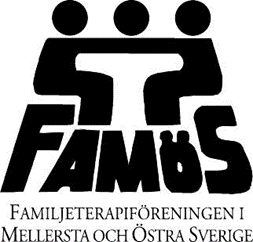 Verksamhetsberättelse år 2023Styrelsen har bestått av:  ordförande Madeleine Cocozza, sekreterare, Mathias Grönkvist Söderlind, kassör Kristin Halldorsdottir; Carina Andersson hemsidesansvarig; Stina Petterson seminarieansvarig; SFFT repr. Raymond Valdes och Maria Åhman; suppleant Carolina Dufmats. Under verksamhetsåret 2023 har styrelsen haft 9 protokollförda styrelsemöten varav 2 via zoom.  Styrelsemöten har ägt rum på mottagningar men vi har även testat att hyra rum för styrelsemöten på Fontänen.  Utvärderingen av det var att lokalen lämpade sig utmärkt för ändamålet men att den kostnaden blir för stor. Styrelsen har under året anordnat följande aktiviteter:  Ett seminarium på Ronaldos den 13 sept; tema; Utvecklingen inom barnpsykiatrin; Professor emeritus Carl- Göran ger sin syn! Det kom 20 åhörare (styrelsen inkluderade) och lyssnade på Carl- Göran.  En heldagsföreläsning på missionskyrkan den 10 nov; tema: Att möta sorg i behandlingsarbetet; föreläsare leg. psykoterapeut Lilian Pohlman.  Det kom 49 åhörare (styrelsen inkluderade) och lyssnade på Lilian. Under året har en arbetsgrupp bestående av tre medlemmar i föreningen, Lotta Ginning, Anna Nelson och Carolina Dufmats, åtagit sig uppgiften att för Famös räkning arbeta fram ett seminarium i höst i samarbete med styrelsen. SFFT har bett att i anslutning till detta seminarium få lägga SFFT årsmöte, vilket nu är planerat äga rum samma dag som seminariet. Under verksamhetsåret har Famös haft en representant i SFFT; Raymond Valdes vilket inneburit att styrelsen kunnat ta del av det arbete som pågår i SFFT. Under hösten avgick Raymond och avtackades av styrelsen för sitt arbete. Maria Åhman har nu övertagit ansvaret att representera Famös i SFFT.Linköping den 3 mars 2024Madeleine Cocozza Ordf. 